FEDERATION FRANÇAISE DE PETANQUE ET JEU PROVENCAL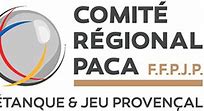 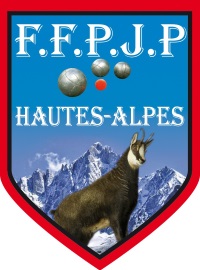 REGION PROVENCE-ALPES-COTE- D’AZURCOMITE DES HAUTES-ALPES Siège Social : Micropolis -Batiment Ferme Belle Aureille 05000 GAP 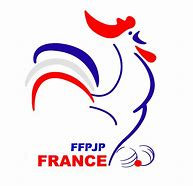 Mail : cd05@petanque.fr site internet : www.ffpjp05.fr Tél : 04 92 50 99 46 Le concours se déroule en doublette formée, trois boules chacun.L’équipe est composée d’un adulte licencié à la FFPJP et d’un jeune âgé de quinze ans au plus en 2019, soit de catégorie « cadet » maximum.Un junior licencié peut participer au concours à condition qu’il joue avec un jeune de catégorie inférieure et qu’ils soient tous les deux accompagnés d’un adulte qui dépose sa licence à la table de marque.PROGRAMME : 13H30 : Inscriptions14H00 : Tirage4 Parties en 11 PointsDélégué : Christian Gilardeau             Arbitre : Patrick Dastrevigne Frais de participation : AucunsTrophée Intergénérationnel 2019Dimanche 31 mars à Gap La PépinièreOrganisation : CD05